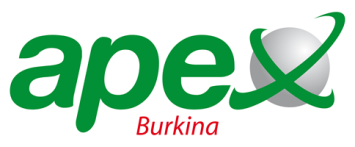 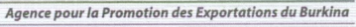 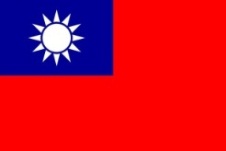 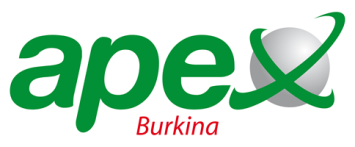 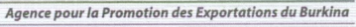               AMBASSADE DE LA REPUBLIQUE DE CHINE (TAIWAN)		PROJET « PROMOTION DE L’ENSEIGNEMENT DE LA LANGUE CHINOISE »Formulaire d'inscription au cours de mandarinLa date limite des inscriptions est fixée au lundi 11 avril 2014Demande N°…….1AVEZ-VOUS DEJA APPRIS LE MANDARIN(Si oui, précisez le lieu ainsi que votre dernier niveau en indiquant le volume horaire total du niveau)􀀀 1		􀀀2		􀀀 3		􀀀Autres (à préciser)QU’EST-CE-QUI VOUS MOTIVE A VOUS INSCRIRE A CE COURS ?	(Au besoin, bien vouloir insérer une page supplémentaire pour vos motivations)SOUHAITEZ-VOUS ETRE INFORME(E) DES ACTIVITES DU CENTRE DE PROMOTION DE LA LANGUE CHINOISE (CPLC) PAR COURRIEL ?  􀀀 Oui   􀀀Non Pièces à fournir obligatoirement : 1. Le formulaire d’inscription dûment rempli, daté et signé. 2. Une  (01) photo d'identité (nom et prénom écrits au verso). 